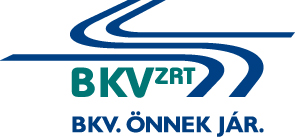 A BKV Zrt. M2 metró Deák téri alagútja 10-es aknájában szükségvízvezeték bontásae-versenyeztetési eljárásEljárás száma: BKV Zrt. V-152/17.AJÁNLATI FELHÍVÁSMELLÉKLETEKBudapest, 2017.3/A. számú mellékletVersenyeztetési eljárásban ajánlattevői nyilatkozat(kizáró okok nyilatkozata)Az eljárás tárgya: A BKV Zrt. M2 metró Deák téri alagútja 10-es aknájában szükségvízvezeték bontásaAz eljárás száma: BKV Zrt. V-152/17.Alulírott 	, mint a(z) 	….................. (cégnév, székhely) cégjegyzésre jogosult képviselője jelen nyilatkozat aláírásával kijelentem, hogy a(z) …………………………… (cégnév) mint Ajánlattevőa)	Nem áll végelszámolás, felszámolási eljárás, cégbírósági törvényességi felügyeleti- (megszüntetési), csődeljárás vagy végrehajtás alatt;b)	Nem függesztette fel tevékenységét; c)	Nem követett el gazdasági illetőleg szakmai tevékenységével kapcsolatban jogerős bírósági ítéletben megállapított bűncselekményt;d)	Nem került jogerősen eltiltásra közbeszerzési eljárásokban való részvételtől;e)	Nem szolgáltatott hamis adatot korábbi – három évnél nem régebben lezárult – közbeszerzési eljárásban;f) A BKV Zrt-vel szemben nem állt illetve nem áll polgári peres eljárásban, egyéb jogvitában, nincs a BKV Zrt-vel szemben fennálló, lejárt kötelezettsége, nem, vagy nem volt tulajdonosa, tisztségviselője olyan gazdasági társaságnak, amelynek kiegyenlítetlen tartozása van vagy maradt fenn a BKV Zrt-vel szemben.Tudomásul veszem, hogy a kizáró okok fennállta vagy azok eljárás során történő bekövetkezése esetén Ajánlatkérő az ajánlatomat érvénytelenné nyilváníthatja.……………………, 2017. év ................... hó ........ nap	.....		Ajánlattevő cégszerű aláírása